Годовая контрольная работа по физике 11 классРаздел Электростатика. Постоянный электрический токНа рисунке изображен график зависимости силы тока в проводнике от напряжения между его концами.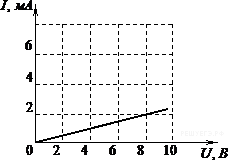  Чему равно сопротивление проводника? 1) 0,25 кОм2) 2 кОм3) 4 кОм4) 8 кОм1.2. При движении вдоль линии напряженности электростатического поля от начала линии к ее концу потенциал 1) возрастает 2) убывает 3) не изменяется 4) может изменяться произвольным образом1.3. В подключенном к источнику постоянного тока плоском конденсаторе при увеличении в 2 раза расстояния между обкладками энергия электрического поля 1) увеличится в 2 раза2) увеличится в 4 раза3) уменьшится в 2 раза4) уменьшится в 4 раза2. Раздел Электромагнетизм2.4.Частица массой m, несущая заряд q, движется в однородном магнитном поле с индукцией В по окружности радиусом R со скоростью . Как изменятся радиус траектории, период обращения и кинетическая энергия частицы при увеличении скорости её движения?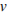  Для каждой величины определите соответствующий характер изменения: 	1) увеличится;2) уменьшится;3) не изменится. Запишите в таблицу выбранные цифры для каждой физической величины. Цифры в ответе могут повторяться.2.5. Северный полюс магнита вводят в алюминиевое кольцо. Как изменяется поток магнитной индукции внешнего магнитного поля, пронизывающее кольцо, при введении магнита в кольцо и выведении магнита из кольца? Как изменяется величина индукционного тока в кольце при увеличении скорости введения магнита?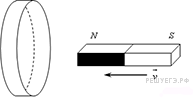 К каждому элементу первого столбца подберите соответствующий элемент из второго и внесите в строку ответов выбранные цифры под соответствующими буквами.Раздел Электромагнитные колебания и волны3.6. Имеются две заряженные частицы: первая движется с ускорением, вторая -с постоянной скоростью. Электромагнитные волны 1) излучает только первая частица2) излучает только вторая частица3) излучает и первая, и вторая частица4) не излучает ни первая, ни вторая частица3.7. Во сколько раз надо уменьшить индуктивность катушки, чтобы при неизменном значении силы тока в ней энергия магнитного поля катушки уменьшилась в 4 раза? 	1) в 2 раза2) в 4 раза3) в 8 раз4) в 16 раз3.8. Какой из приведенных ниже графиков зависимости напряжения  от времени  соответствует промышленному переменному напряжению (частота 50 Гц, действующее значение напряжения )?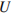 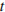 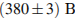 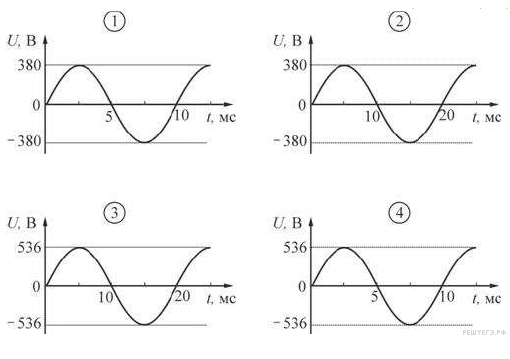 1) 12) 23) 34) 4Раздел Оптика4.9. Небольшой предмет находится на главной оптической оси тонкой собирающей линзы, на двойном фокусном расстоянии от нее. Как изменятся при удалении предмета от линзы следующие три величины: размер изображения, его расстояние от линзы, оптическая сила линзы? Для каждой величины определите соответствующий характер изменения:1) увеличится;2) уменьшится;3) не изменится. Запишите в таблицу выбранные цифры для каждой физической величины. Цифры в ответе могут повторяться.4.10. На столе стоит сосуд с зеркальным дном и матовыми стенками. На дно пустого сосуда падает луч света 1. На стенке  сосуда при этом можно наблюдать «зайчик» — блик отражённого луча. В сосуд наливают некоторое количество воды. Как при этом изменяются следующие физические величины: угол падения луча на дно, высота точки нахождения «зайчика», расстояние от точки отражения луча от дна сосуда до стенки ?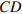 Отражением луча от поверхности жидкости пренебречь.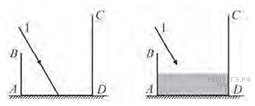 Для каждой величины определите соответствующий характер изменения:1) увеличится;2) уменьшится;3) не изменится.Запишите в таблицу выбранные цифры для каждой физической величины. Цифры в ответе могут повторяться.4.11. На рисунках изображены оптические схемы, показывающие ход световых лучей в различных оптических приборах. Установите соответствие между оптическими схемами и названиями приборов. К каждой позиции первого столбца подберите соответствующую позицию второго и запишите в таблицу выбранные цифры под соответствующими буквами.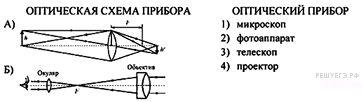 Раздел специальная теория относительности5.12. Какие из следующих утверждений являются постулатами специальной теории относительности?А. Все инерциальные системы отсчета равноправны при описании любого физического процесса.Б. Скорость света в вакууме не зависит от скорости источника и приемника света.В. Энергия покоя любого тела равна произведению его массы на квадрат скорости света в вакууме. 1) А и Б2) А и В3) Б и В4) А, Б и В5.13. В инерциальной системе отсчета свет от неподвижного источника распространяется со скоростью с. Пусть источник света движется в некоторой инерциальной системе со скоростью , а зеркало — со скоростью u в противоположную сторону. С какой скоростью распространяется в этой системе отсчета свет, отраженный от зеркала?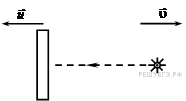  	1) 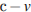 2) 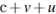 3) 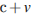 4) 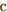 Ответы и критерии:Оценка «5» - 19-24	Оценка «4» - 16-18Оценка «3» - 12-16 Радиус траекторииПериод обращенияКинетическая энергияФИЗИЧЕСКИЕ ВЕЛИЧИНЫФИЗИЧЕСКИЕ ВЕЛИЧИНЫФИЗИЧЕСКИЕ ВЕЛИЧИНЫФИЗИЧЕСКИЕ ВЕЛИЧИНЫФИЗИЧЕСКИЕ ВЕЛИЧИНЫИЗМЕНЕНИЕ ВЕЛИЧИНЫА) Поток магнитной индукции при введении магнита в кольцоБ) Поток магнитной индукции при выведении магнита из кольцаВ) Индукционный ток в кольцеА) Поток магнитной индукции при введении магнита в кольцоБ) Поток магнитной индукции при выведении магнита из кольцаВ) Индукционный ток в кольцеА) Поток магнитной индукции при введении магнита в кольцоБ) Поток магнитной индукции при выведении магнита из кольцаВ) Индукционный ток в кольцеА) Поток магнитной индукции при введении магнита в кольцоБ) Поток магнитной индукции при выведении магнита из кольцаВ) Индукционный ток в кольцеА) Поток магнитной индукции при введении магнита в кольцоБ) Поток магнитной индукции при выведении магнита из кольцаВ) Индукционный ток в кольце1) Увеличивается2) Уменьшается3) Не изменится AБВ Размер изображенияРасстояние изображения от линзыОптическая сила линзыФИЗИЧЕСКИЕ ВЕЛИЧИНЫФИЗИЧЕСКИЕ ВЕЛИЧИНЫФИЗИЧЕСКИЕ ВЕЛИЧИНЫФИЗИЧЕСКИЕ ВЕЛИЧИНЫФИЗИЧЕСКИЕ ВЕЛИЧИНЫИХ ИЗМЕНЕНИЕA) Угол падения луча на дноБ) Высота точки нахождения «зайчика»B) Расстояние от точки отражения луча от дна до стенки A) Угол падения луча на дноБ) Высота точки нахождения «зайчика»B) Расстояние от точки отражения луча от дна до стенки A) Угол падения луча на дноБ) Высота точки нахождения «зайчика»B) Расстояние от точки отражения луча от дна до стенки A) Угол падения луча на дноБ) Высота точки нахождения «зайчика»B) Расстояние от точки отражения луча от дна до стенки A) Угол падения луча на дноБ) Высота точки нахождения «зайчика»B) Расстояние от точки отражения луча от дна до стенки 1) Увеличится2) Уменьшится3) Не изменится AБВ№ заданияОтветыКоличество баллов за правильный ответ1.1.311.2.211.3.312.4.13122.5.12123.6.113.7.213.8.314.9.32324.10.21124.11.2325.12115.13.415.14.22225.15.2325.165,72Итого:Итого:24